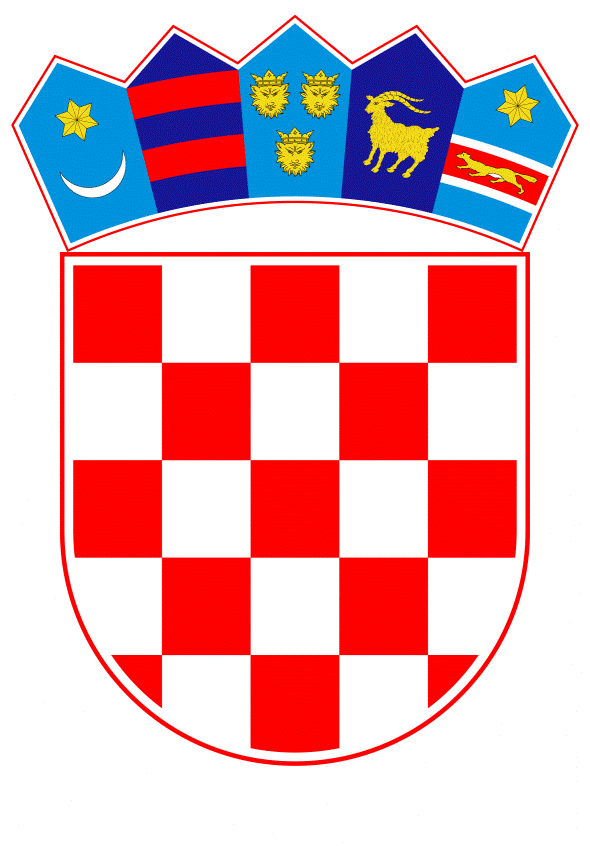 VLADA REPUBLIKE HRVATSKEZagreb, 14. ožujka 2024.______________________________________________________________________________________________________________________________________________________________________________________________________________________________Banski dvori | Trg Sv. Marka 2 | 10000 Zagreb | tel. 01 4569 222 | vlada.gov.hrPRIJEDLOGNa temelju članka 36. Zakona o financiranju vodnoga gospodarstva („Narodne novine“, br. 153/09., 90/11., 56/13., 120/16., 127/17. i 66/19.), Vlada Republike Hrvatske je na sjednici održanoj ____________ 2024. donijelaU R E D B U o izmjenama i dopuni Uredbe o visini naknade za zaštitu vodaČlanak 1.U Uredbi o visini naknade za zaštitu voda („Narodne novine“, br. 82/10., 83/12., 151/13. i 116/18.), u članku 3. stavku 1. riječi: „1,35 kuna“ zamjenjuju se riječima: „0,13 eura“.U stavku 2. riječi: „0,00135 kuna“ zamjenjuju se riječima: „0,00018 eura“.U stavku 3. riječi: „0,0037 kuna“ zamjenjuju se riječima: „0,00049 eura“.Članak 2.U članku 5. stavak 4. mijenja se i glasi: „Korekcijski koeficijent k₂ iznosi:a) 0,7 – za obveznike čije se otpadne vode pročišćavaju na uređaju prvog stupnja pročišćavanja otpadnih voda b) 0,3 – za obveznike čije se otpadne vode pročišćavaju na uređaju drugog stupnja pročišćavanja otpadnih voda ic) 0,2 – za obveznike čije se otpadne vode pročišćavaju na uređaju trećeg stupnja pročišćavanja otpadnih voda.“.Iza stavka 5. dodaju se novi stavci 6. i 7. koji glase:„Korekcijski koeficijent k2 za instalirani stupanj pročišćavanja na izgrađenom uređaju za pročišćavanje komunalnih otpadnih voda ne može biti niži od korekcijskog koeficijenta k2 propisanog stavkom 4. ovoga članka za taj instalirani stupanj.Ako na uređaju za pročišćavanje komunalnih otpadnih voda nisu postignuti zahtjevi za instalirani stupanj pročišćavanja, a postignuti su zahtjevi iz propisa iz članka 70. stavka 4. Zakona o vodama („Narodne novine“, br. 66/19., 84/21. i 47/23.) za niži stupanj pročišćavanja, utvrđuje  se viši korekcijski koeficijent k₂ od korekcijskog koeficijenta k2 za instalirani stupanj pročišćavanja propisan u stavku 4. ovoga članka.“.Dosadašnji stavci 6. do 9. postaju stavci 8. do 11.Članak 3.U cijelom tekstu Uredbe o visini naknade za zaštitu voda („Narodne novine“, br. 82/10., 83/12., 151/13. i 116/18.) riječi: „članka 60. stavka 3. Zakona o vodama („Narodne novine“, br. 153/09., 63/11., 130/11., 56/13., 14/14. i 46/18.) u određenom padežu zamjenjuju se riječima: „članka 70. stavka 4. Zakona o vodama („Narodne novine“, br. 66/19., 84/21. i 47/23.) u odgovarajućem padežu.PRIJELAZNA I ZAVRŠNA ODREDBAČlanak 4.Za obračunska razdoblja do 30. lipnja 2024. naknada za zaštitu voda obračunavat će se u skladu s člankom 3. Uredbe o visini naknade za zaštitu voda („Narodne novine“, br. 82/10., 83/12., 151/13. i 116/18.).Članak 5.Ova Uredba objavit će se u „Narodnim novinama“, a stupa na snagu 
1. srpnja 2024.KLASA: URBROJ: Zagreb, 		PREDSJEDNIK								     mr. sc. Andrej PlenkovićOBRAZLOŽENJE Pravna osnova za donošenje Uredbe o izmjenama i dopunama Uredbe o visini naknade za zaštitu voda je članak 36. Zakona o financiranju vodnoga gospodarstva („Narodne novine“, br. 153/09., 90/11., 56/13., 120/16., 127/17. i 66/19.) koji propisuje da Vlada Republike Hrvatske uredbom određuje visinu naknade za zaštitu voda.Naknada za zaštitu voda plaća se zbog onečišćenja voda, a obveznici te naknade su osobe koje ispuštaju otpadne vode i osobe koje proizvode, unose ili uvoze iz drugih zemalja mineralna gnojiva te ih stavljaju na tržište na području Republike Hrvatske. Ova izmjena Uredbe odnosi se na naknadu za zaštitu voda koja se obračunava i naplaćuje za ispuštanje otpadnih voda. Osnovica za obračun naknade za ispuštanje otpadnih vode je količina ispuštene otpadne vode izražena u prostornim metrima (m3).Prihod od naknade za zaštitu voda je prihod Hrvatskih voda i koristi se između ostalih namjena za financiranje gradnje građevina javne odvodnje i javne vodoopskrbe. Iznos naknade za zaštitu voda može se korigirati putem korekcijskih koeficijenata uz ispunjenje određenih zahtjeva vezanih uz postignuti stupanj pročišćavanja otpadnih voda. Provodeći politiku Vlade Republike Hrvatske o smanjenju neporeznih i parafiskalnih davanja sukladno Akcijskom planu za smanjenje neporeznih i parafiskalnih davanja u 2023. za 2024. godinu,  koji je donesen Zaključkom Vlade od 28. prosinca 2023., KLASA:022-03/23-07/32, URBROJ:50301-05/20-23-2, ovom Uredbom predlaže se smanjenje visine naknade za zaštitu voda sa sadašnjih 0,17917579 eura za m3 ispuštene otpadne vode na 0,13 eura za m3 ispuštene otpadne vode. Financijski efekt predloženih izmjena visine naknade za zaštitu voda bit će smanjenje prihoda Hrvatskih voda po osnovi te naknade za 9.600.000,00 eura/godišnje što je sukladno projekciji iz navedenog Plana.Nadalje, navedenim Akcijskim planom određene su i mjere parafiskalnog rasterećenja zbog primjene korekcijskog koeficijenta k2. Naime, planirano rasterećenje će se ostvariti zbog dodatno izgrađenih uređaja za pročišćavanje komunalnih otpadnih voda za koje se očekuje ispunjenje zahtjeva vezanih za učinkovitost rada te na temelju toga mogućnost primjene korekcijskog koeficijenta k2. Sukladno navedenom Akcijskom planu, očekivani iznos smanjenja prihoda Hrvatskih voda u 2026.  iznosit će 8.954.000,00 eura.Slijedom navedenog, ukupni financijski efekt smanjenja prihoda Hrvatskih voda koji uključuje smanjenje visine naknade i dodatno smanjenje zbog primjene korekcijskog koeficijenta k2 iznosit će 18.554.000,00 eura u 2026.Izmjenom i dopunom članka 5. važeće Uredbe bit će omogućeno dodatno financijsko rasterećenje obveznika naknade za zaštitu voda u slučajevima kada se njihove otpadne vode pročišćavaju na uređaju za pročišćavanje komunalnih otpadnih voda koji ne ispunjava zahtjeve za instalirani stupanj pročišćavanja kako je to propisano Pravilnikom o graničnim vrijednostima emisija otpadnih voda („Narodne novine“, broj 26/20.), ali ispunjava propisane zahtjeve za niže stupnjeve pročišćavanja. U tim slučajevima bit će primijenjen korekcijski koeficijent k2 za postignuti niži stupanj pročišćavanja.Odredbom članka 4. ove Uredbe propisuje se da će se naknada za zaštitu voda obračunavati u visini propisanoj Uredbom o visini naknade za zaštitu voda („Narodne novine“, br. 82/10., 83/12., 151/13. i 116/18.) za sva obračunska razdoblja do dana stupanja na snagu ove Uredbe jer se ista obračunava tekuće godine za prethodnu godinu u slučaju kada obračun obavljaju Hrvatske vode što je ovdje slučaj.Svi propisi vezani uz Akcijski plan za smanjenje neporeznih i parafiskalnih davanja u 2023. za 2024. godinu što uključuje i ovu Uredbu stupaju na snagu 1. srpnja 2024. godine. Ovo rasterećenje ide izravno u korist građana i poslovnih korisnika javne odvodnje. Sve navedeno odgovara i većini javnih isporučitelja vodnih usluga, jedinicama lokalne samouprave koji su njihovi vlasnici kao i svim ostalim korisnicima vodnih usluga javne odvodnje. S obzirom da je smanjenje naknade propisano ovom Uredbom nužno provesti do kraja Q1/2024 za ispunjenje pokazatelja iz NPOO-a, a da u ekonomskom smislu ide izravno u korist građana i poslovnih korisnika sustava javne odvodnje te da je donošenje već najavljeno putem sredstava javnog priopćavanja, odnosno da su građani i gospodarski subjekti već upoznati sa smanjenjem ove naknade, provesti će se e-savjetovanje u skraćenom trajanju.Predlagatelj:Ministarstvo gospodarstva i održivog razvojaPredmet:Prijedlog uredbe o izmjenama i dopuni Uredbe o visini naknade za zaštitu voda